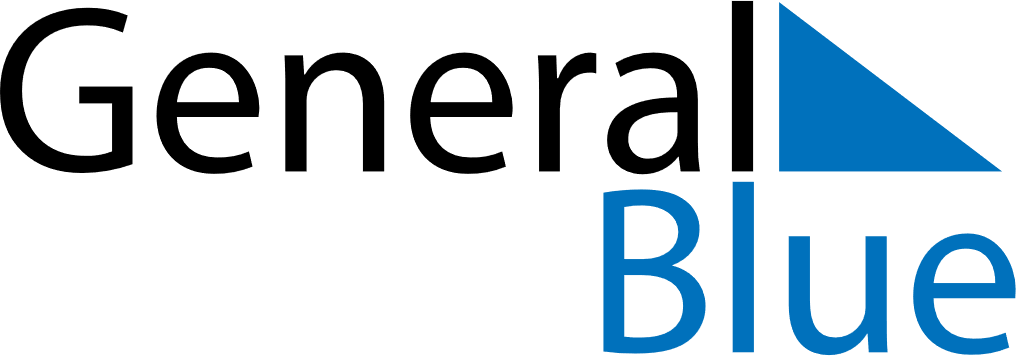 June 2022June 2022June 2022June 2022UgandaUgandaUgandaSundayMondayTuesdayWednesdayThursdayFridayFridaySaturday12334Martyr’s DayMartyr’s Day56789101011National Heroes Day121314151617171819202122232424252627282930